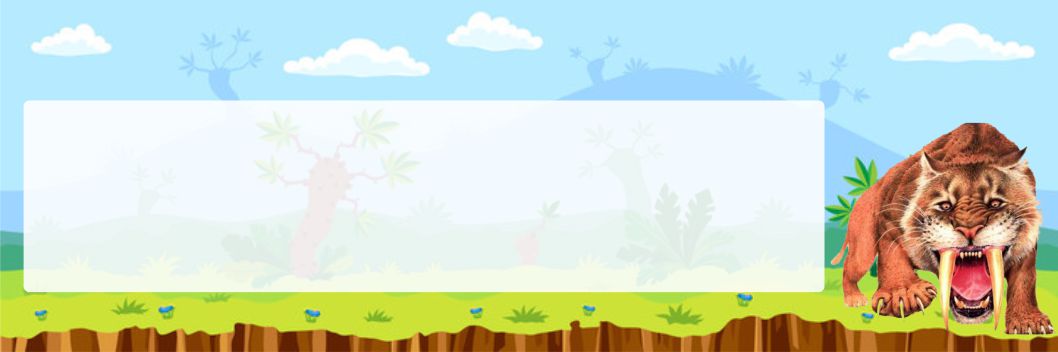 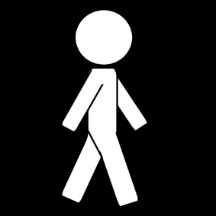 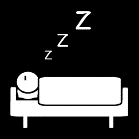 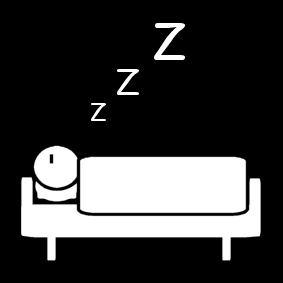 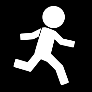 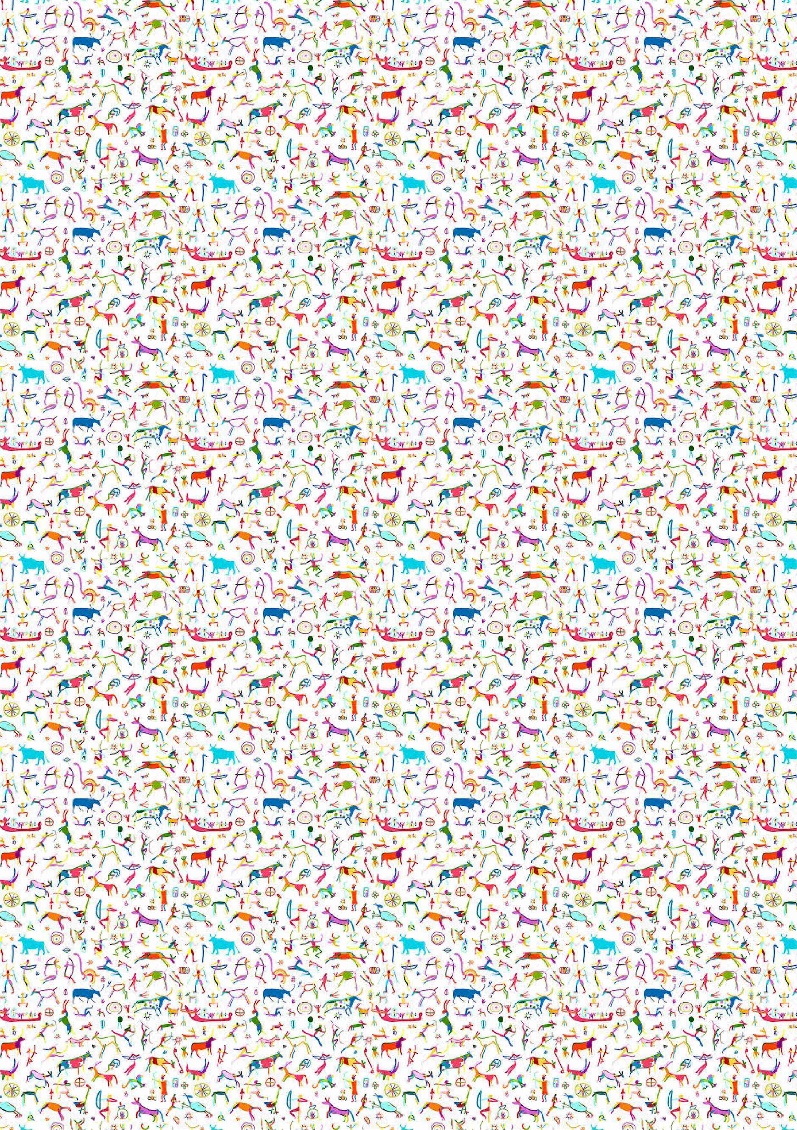 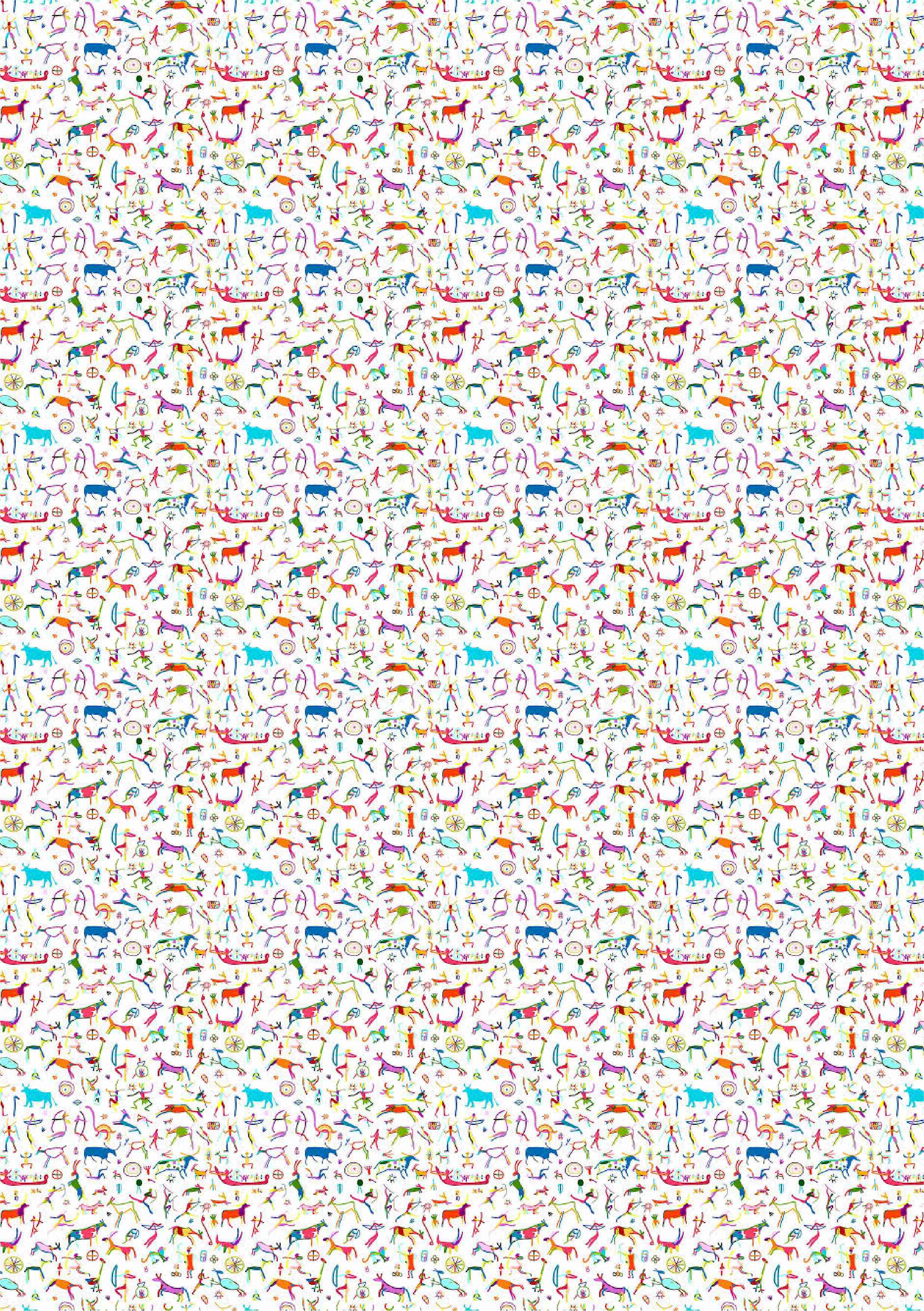 LetigreLedortcourttigremarche..Letigre.départ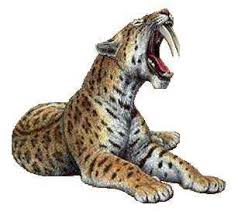 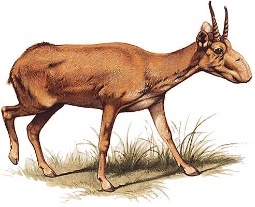 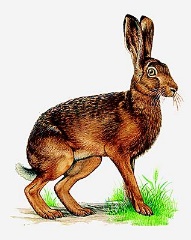 arrivée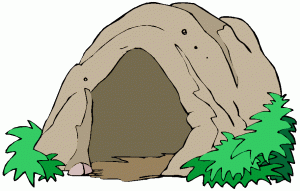 départarrivée